                                         ПОЕЗДКА В ТЕАТР.6 мая дети нашей группы вместе с родителями посетили Пермский ТЮЗ. Многие дети впервые познакомились  с  театром. Они с любопытством и большим интересом рассматривали фойе и фотовыставки  из разных спектаклей. Постановка была выбрана по возрастному параметру. Дети посмотрели спектакль «Каникулы в Лукоморье». Великолепные костюмы, декорации, сюжет такой захватывающий, что дети сидели с открытыми ртами. Все были очарованы  красоткой  Бабой Ягой, харизматичной Василисой, симпатягой Волком! Прекрасные песни, постоянная смена картинок, смешные шуточки. Виртуозная и азартная  игра актеров сделала спектакль невероятно живым и веселым. Даже взрослым было  над чем посмеяться  и о чем задуматься. Дети с восторгом и громкими аплодисментами провожали артистов. Надеемся, что от поездки остались незабываемые и неизгладимые впечатления.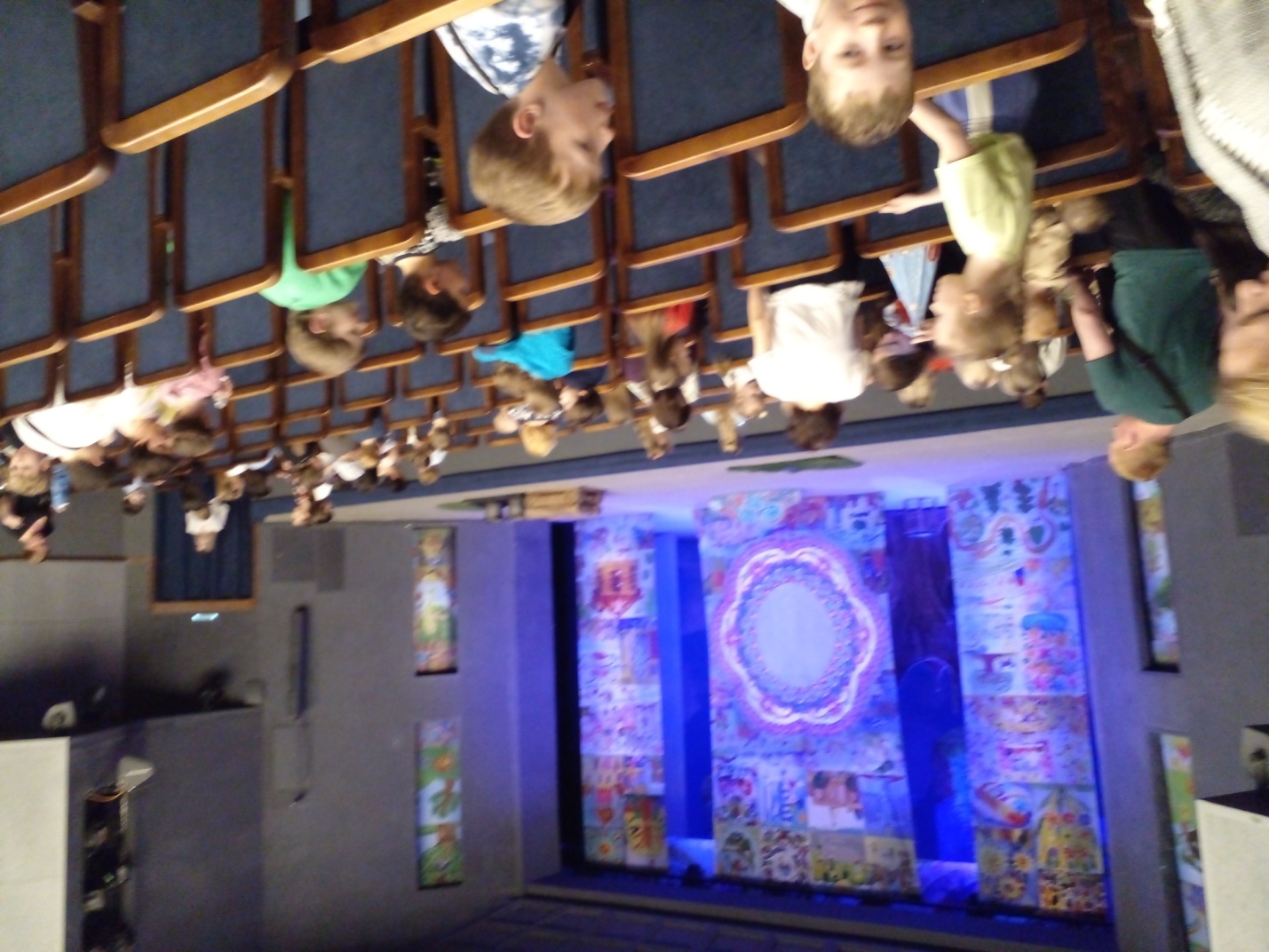 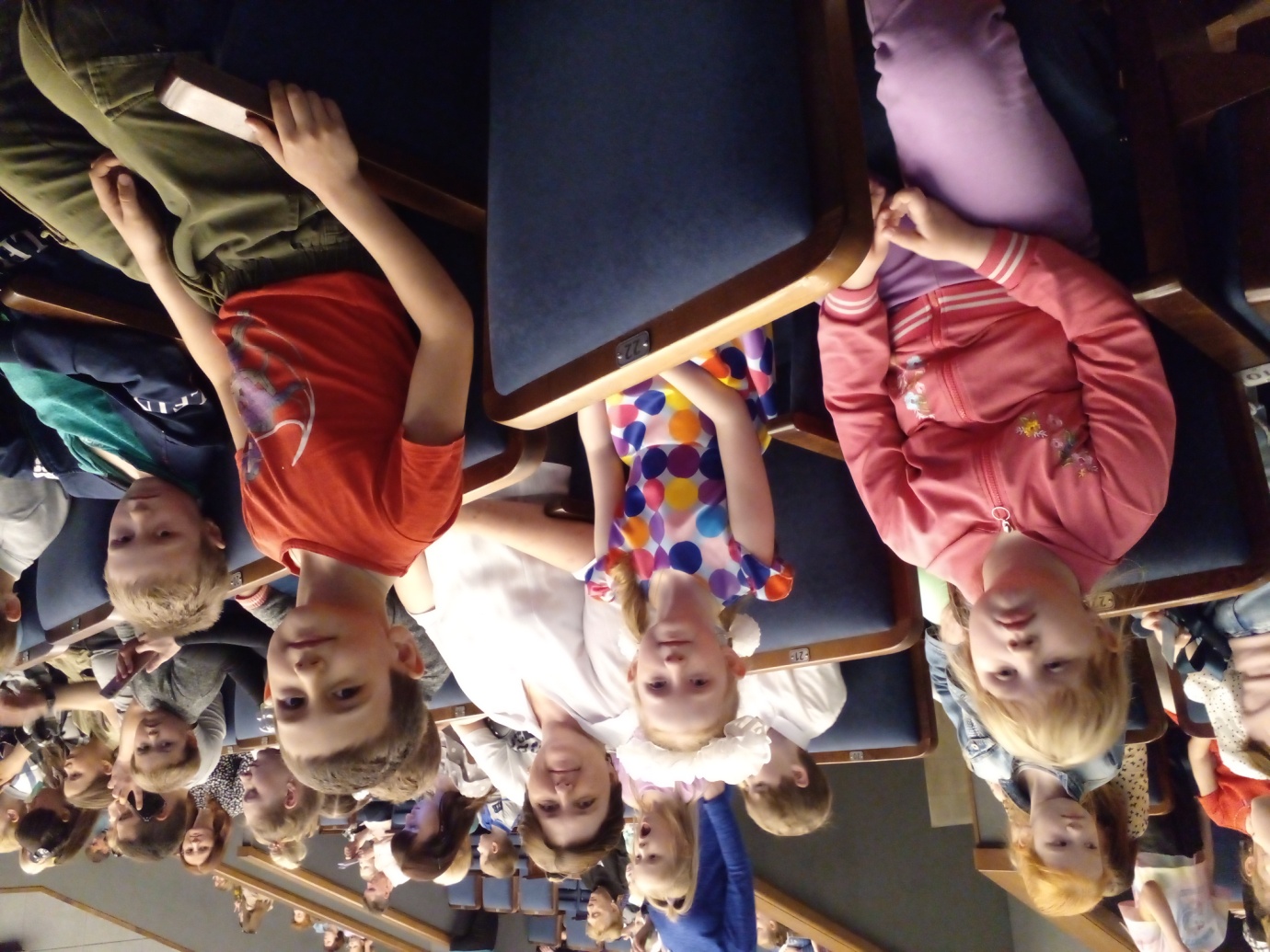 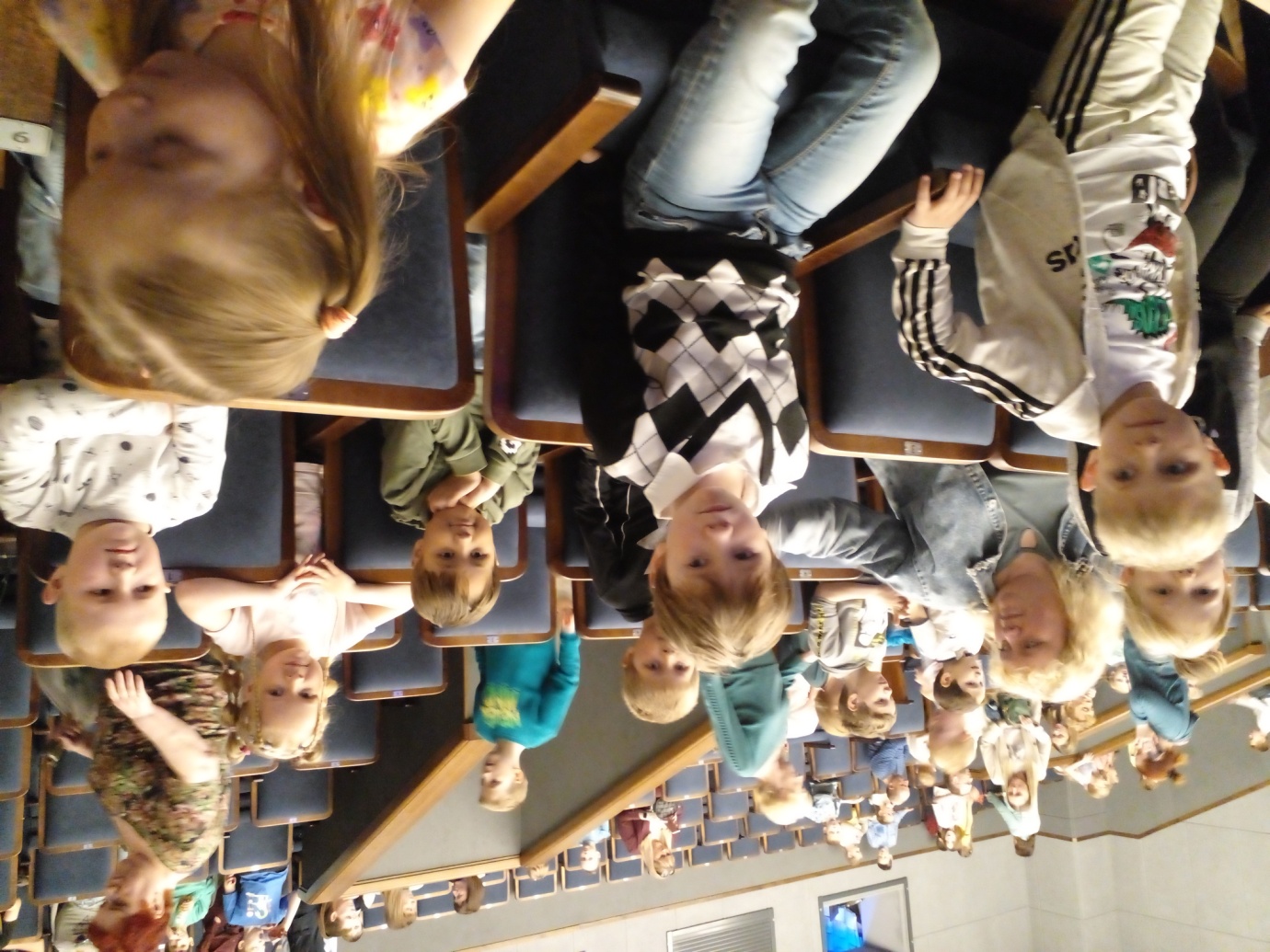 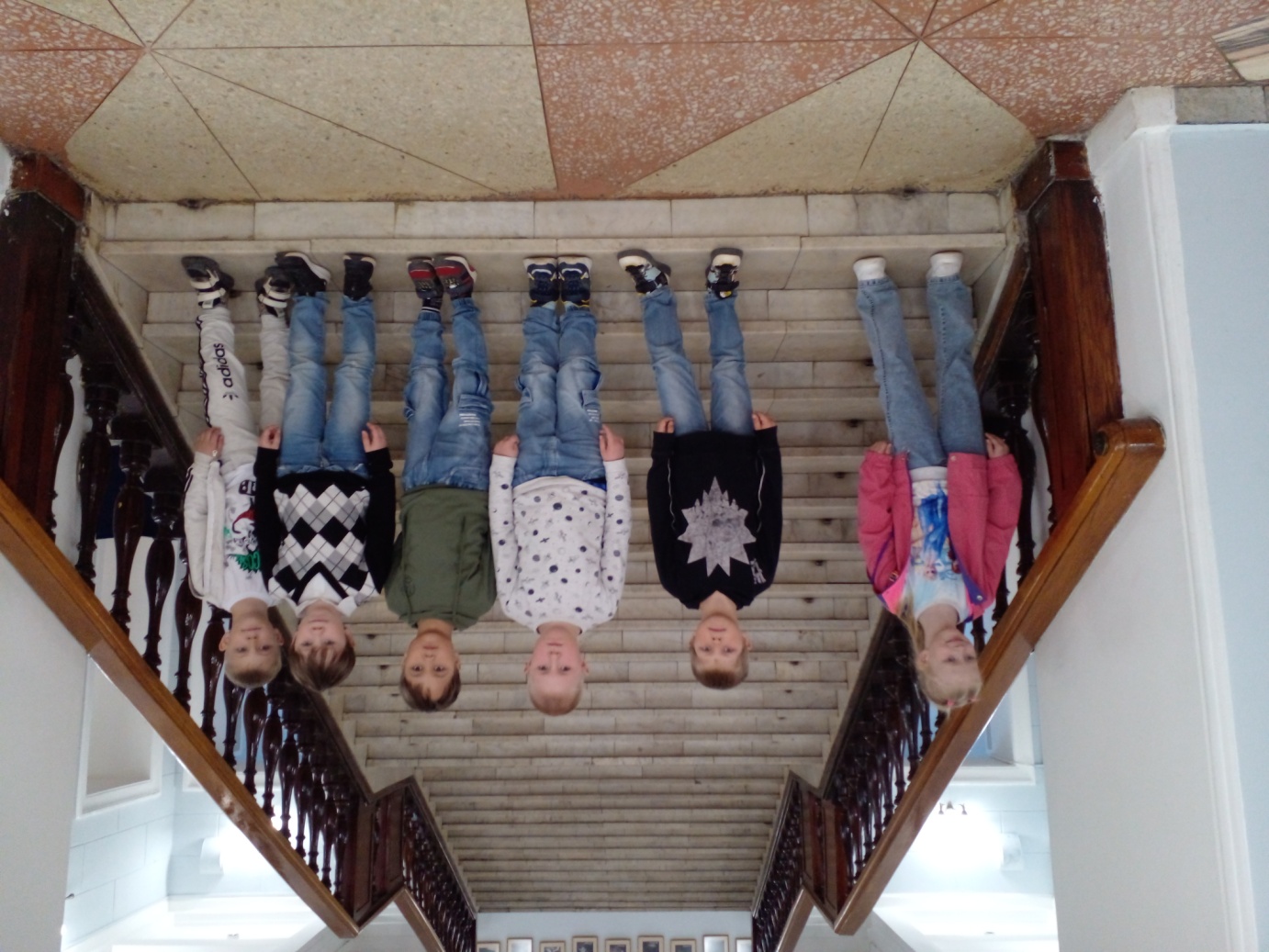 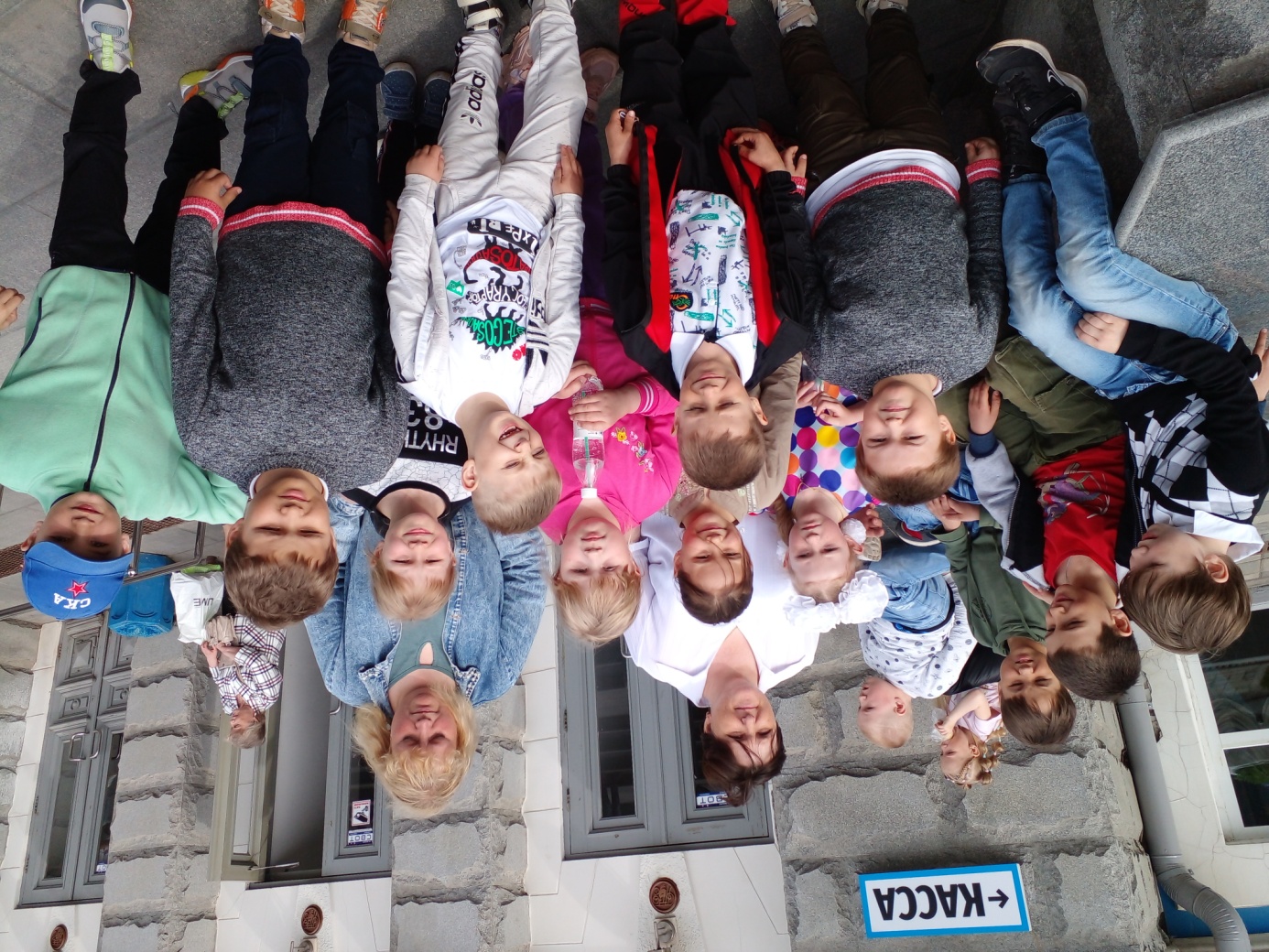 